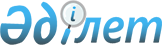 Об утверждении Правил прохождения стажировки у частного судебного исполнителя
					
			Утративший силу
			
			
		
					Приказ Председателя Комитета по судебному администрированию при Верховном суде Републики Казахстан от 26 апреля 2010 года № 01-01-31/142. Зарегистрирован в Министерстве юстиции Республики Казахстан 25 мая 2010 года № 6253. Утратил силу приказом и.о. Министра юстиции Республики Казахстан от 3 ноября 2010 года № 303     Сноска. Утратил силу приказом и.о. Министра юстиции РК от 03.11.2010 № 303 (вводится в действие по истечении десяти календарных дней после дня его первого официального опубликования).      Примечание РЦПИ!

      Порядок введения в действие приказа см. п. 4.

      В соответствии с подпунктом 6) пункта 2 статьи 167, статьей 174 Закона Республики Казахстан от 2 апреля 2010 года "Об исполнительном производстве и статусе судебных исполнителей" и подпунктом 7) пункта 17 Положения о Комитете по судебному администрированию при Верховном Суде Республики Казахстан, утвержденного Указом Президента Республики Казахстан от 12 октября 2000 года № 471, ПРИКАЗЫВАЮ: см.U101039



      1. Утвердить прилагаемые Правила прохождения стажировки у частного судебного исполнителя.



      2. Департаменту по организации исполнительного производства и Управлению правового обеспечения и международно-правовых связей обеспечить в установленном порядке регистрацию настоящего приказа в Министерстве юстиции Республики Казахстан.



      3. Контроль за исполнением настоящего приказа возложить на заместителя Председателя курирующего вопросы исполнения судебных актов.



      4. Настоящий приказ вводится в действие с 25 октября 2010 года и подлежит официальному опубликованию.                                                 Г. Ким

Утверждены           

приказом Председателя      

Комитета по судебному      

администрированию        

при Верховном Суде        

Республики Казахстан       

от 26 апреля 2010 года № 01-01-31/142 

Правила

прохождения стажировки у частного судебного исполнителя

      1. Правила прохождения стажировки у частного судебного исполнителя (далее - Правила) разработаны в соответствии с подпунктом 6) пункта 2 статьи 167 Закона Республики Казахстан от 2 апреля 2010 года "Об исполнительном производстве и статусе судебных исполнителей" (далее - Закон) и определяют порядок, условия и сроки прохождения стажировки стажерами частных судебных исполнителей.



      2. В соответствии с пунктом 3 статьи 156 Закона стажерами судебного исполнителя могут быть граждане Республики Казахстан, имеющие высшее юридическое образование.



      3. Стажеры проходят стажировку у частных судебных исполнителей, имеющих стаж работы судебным исполнителем не менее трех лет, в том числе не менее одного года в должности частного судебного исполнителя.



      4. Продолжительность стажировки не может быть менее одного года.



      5. Лицо, отвечающее требованиям пункта 2 настоящих Правил и изъявившее желание пройти стажировку, обращается с заявлением, оформляемым в произвольной форме, к председателю региональной коллегии частных судебных и в течение десяти календарных дней со дня подачи заявления, заключает договор о прохождении стажировки с региональной коллегией частных судебных исполнителей. К заявлению прилагается копия документа, удостоверяющего личность.



      6. Стажировка проводится под руководством частного судебного исполнителя. Стажировку у одного частного судебного исполнителя могут проходить не более двух стажеров одновременно.



      7. Прохождение стажировки осуществляется по единой программе, утверждаемой региональной коллегией частных судебных исполнителей по согласованию с территориальным органом и являющейся обязательной для всех стажеров.



      Программа должна содержать перечень мероприятий, направленных на приобретение стажером практических навыков по совершению исполнительных действий и организации работы частных судебных исполнителей, включая изучение профессиональных и этических норм поведения частных судебных исполнителей, посещения семинарских занятий, организуемых для частных судебных исполнителей или специально для стажеров.



      8. Руководитель стажировки, разрабатывает индивидуальный план стажировки на основании утвержденной программы, с учетом уровня профессиональной подготовленности стажера по совершению исполнительных действий и организации работы частных судебных исполнителей и представляет для утверждения руководителю территориального органа и председателю региональной коллегии частных судебных исполнителей.



      9. В период прохождения стажировки, стажер под руководством руководителя стажировки изучает:



      организацию приема граждан;



      порядок приема, регистрации и учета поступающей корреспонденции;



      регистрация входящей и исходящей корреспонденции;



      составление номенклатуры дел;



      порядок ведения книг, журналов учета и нарядов;



      составление отчетности.



      10. Стажер присутствует при совершении исполнительских действий, по указанию и под контролем руководителя стажировки готовит проекты процессуальных и иных документов по исполнительному производству.



      11. Стажер самостоятельно изучает законодательные и иные нормативные правовые акты, регулирующие деятельность исполнительного производства.



      12. По окончании стажировки стажером готовится итоговый отчет в двух экземплярах, представляемых территориальному органу и региональной коллегии частных судебных исполнителей, который должен содержать:



      общие сведения о месте, сроках и порядке прохождения стажировки;



      характер выполненных работ по плану стажировки;



      приобретенные навыки практической самостоятельной работы.



      К отчету прилагаются образцы процессуальных и иных документов, лично составленных стажером за время стажировки, подписанные стажером и руководителем стажировки, а также представление руководителя стажера, в котором отражается степень общей подготовки стажера, профессиональные знания и практические навыки, полученные им в ходе прохождения стажировки.



      13. Материалы, указанные в пункте 12 настоящих Правил, в месячный срок рассматриваются на совместном заседании территориального органа и региональной коллегии частных судебных исполнителей.



      На собеседовании территориальный орган и региональная коллегия частных судебных исполнителей выясняет степень подготовленности стажера к осуществлению функции частного судебного исполнителя.



      14. В определенный пунктом 13 настоящих Правил срок территориальный орган и региональная коллегия частных судебных исполнителей по результатам собеседования и рассмотрения материалов о прохождении стажировки выносят заключение об итогах стажировки, которое подписывается руководителем стажировки и утверждается руководителем территориального органа и председателем региональной коллегии частных судебных исполнителей.



      При положительной оценке пройденной стажировки стажер считается прошедшим стажировку.



      При отрицательной оценке пройденной стажировки территориальный орган и региональная коллегия частных судебных исполнителей выносят мотивированный отказ итогов пройденной стажировки.



      Мотивированный отказ об итогах стажировки в течение трех рабочих дней в письменной форме направляется лицу, не прошедшему стажировку. Данный отказ может быть обжалован в территориальный, уполномоченный органы либо в судебном порядке.



      Лицо, не прошедшее стажировку, вновь допускается к стажировке на общих основаниях.
					© 2012. РГП на ПХВ «Институт законодательства и правовой информации Республики Казахстан» Министерства юстиции Республики Казахстан
				